          26 ноября 2019 года в Богучарской районной библиотеке в отделе искусств  прошёл час нравственности «Попробуй стать волшебником». Вместе с библиотекарем ребята шестого класса БСОШ №1 постарались выяснить смысл таких понятий как доброта, достоинство и порядочность. Умение замечать хорошее вокруг, самому создавать прекрасное и дарить радость людям – это и есть волшебство. Быть добрым, внимательным, терпимым, сострадающим – значит быть немного волшебником. Ребята открыли секреты хорошего настроения, создали красочный коллаж «Добрые поступки», собрали воедино начало и конец пословиц о доброте, назвали черты достойного и порядочного человека, разобрали несколько жизненных примеров поведения сверстников. Библиотекари призвали ребят помнить, что доброта, порядочность и честность – основа многих человеческих поступков. Быть волшебником не так уж и сложно, просто надо не стесняться совершать добрые дела, быть порядочным и достойным человеком.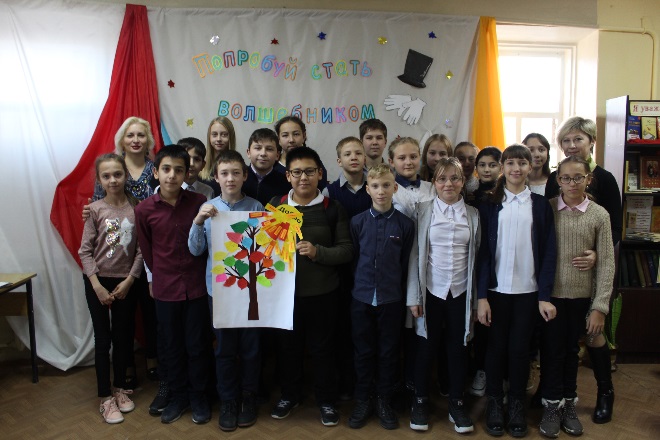 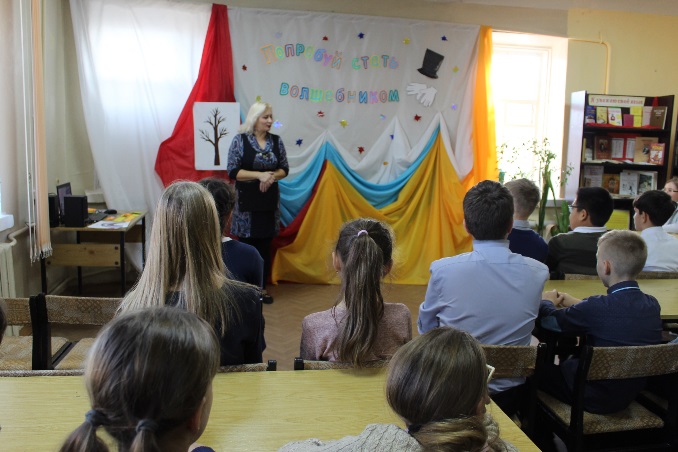 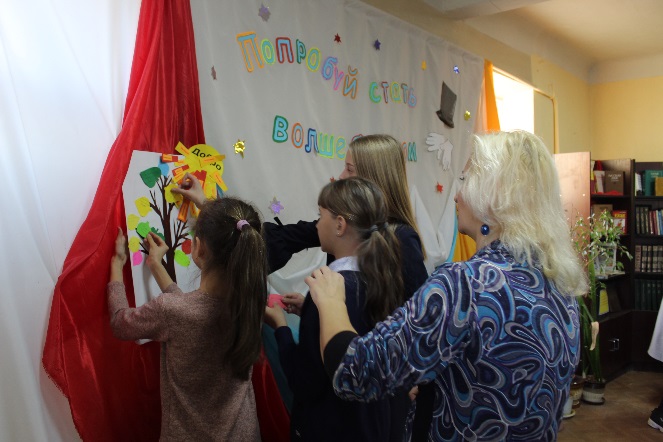 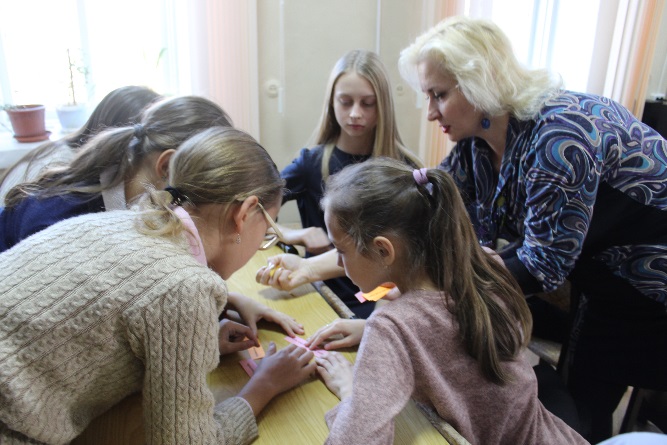 